СОВЕТ ДЕПУТАТОВ  МУНИЦИПАЛЬНОГО ОБРАЗОВАНИЯСЕЛЬСКОЕ ПОСЕЛЕНИЕ «МАЙСК»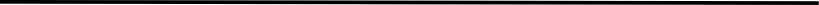 671636, Республика Бурятия, Курумканский район, п. Майский, ул. Ленина, 3. Тел: 98-3-37, факс 98-2-90,upravam@mail.ruРЕШЕНИЕ № 1-2от « 15 » сентября 2023 г.«Об образовании постоянных комиссий Совета депутатов»В соответствии с требованиями Устава муниципального образования сельского поселения «Майск», Регламента Совета депутатов сессия решил:Образовать постоянные комиссии Совета депутатов сельского поселения со следующим персональным составом:По бюджету, налогам и финансам:  Власова Татьяна Рахмайдтулловна – председатель комиссии;  Камаева Маргарита МихайловнаПо экономической политике и развитию инфраструктуры:Ангарская Марина Геннадьевна – председатель комиссии; Батуева Марина АлександровнаПляскина Елена БорисовнаПо социальным вопросам   Тудупова Наталья Викторовна – председатель комиссии;   Емельянов Дмитрий Павлович   Парамонова Ксения Васильевна  Настоящее решение вступает в силу со дня его официального обнародования.Председатель Совета депутатов муниципального                     Е.Л.Кобелеваобразования сельское поселение «Майск»